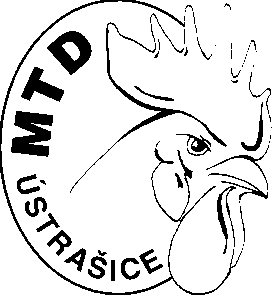 Mezinárodní testování drůbeže, státní podnikVedený Krajským soudem v Českých Budějovicích oddíl A, vložka 1934IČ 43833560 DIČ CZ 43833560Ústrašice 63	                 Telefon: xxxxxxxxxxx39002 Tábor 	                              E-mail: xxxxxxxxxxxxxČeská republika 	                Vyřizuje: xxxxxxxxxxxDodavatel:  	Čepro a.s.                        Dělnická 12                        170 04 Praha 7                        IČ: 60193531V Ústrašicích dne 05.01.2024OBJEDNÁVKA č.      1 / 2024Objednáváme u vás 11 000 litrů extralehkého topného oleje ETO za cenu 27,31,- Kč bez DPH.Adresa dodání:MTD ÚstrašiceÚstrašice 6339002 |Tábor                                                                                                      Ing. Jan Tyl                                                                                                    ředitel podniku